 Menu CampagnePâté de campagneMagret et aiguillettes à la planche (accompagné de frites et/ou salade et/ou  piperade)Au choixFromage de brebis avec confiture de cerise  Nos 3 gâteaux (Clafoutis, Cake au citron et Fondant au chocolat)  Dessert « du moment » 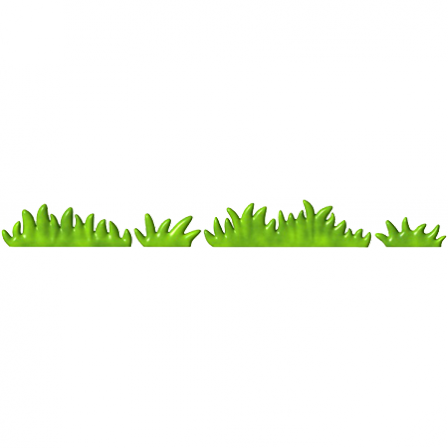 Glaces et Sorbets (2 boules au choix)20 €   Menu AlbretAu choixPlateau de pâtés  Soupe  Entrée « du moment »Au choix  Magret et aiguillettes à la planche Agneau de la ferme (selon disponibilité) Confit de canard (accompagné de frites et/ou salade et/ou piperade)Cassoulet  Plat « du moment »Au choixFromage de brebis avec confiture de ceriseNos 3 gâteaux (Clafoutis, Cake au citron et Fondant au chocolat)Dessert « du moment » Glaces et Sorbets (2 boules au choix)25 €Menu des ContesAu choixFoie gras mi-cuit de canard  Salade GasconneAu choix Magret et aiguillettes à la planche Agneau de la ferme (selon disponibilité)Confit de canard (accompagné de frites et/ou salade et/ou piperade) Cassoulet  Plat « du moment »Au choixFromage de brebis avec confiture de cerise Nos 3 gâteaux (Clafoutis, Cake au citron et Fondant au chocolat)Dessert « du moment »Glaces et Sorbets.28 €